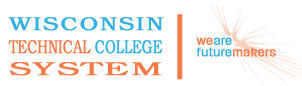 WTCS RepositoryProgram Design50-620-1 MECHATRONICS TECHNICIAN APPRENTICEDescriptionThis occupation requires combined knowledge of electrical, electronic and mechanical systems used in industrial plants. Workers frequently support automation and robotic technologies. Work processes include installing, repairing, and maintaining equipment/devices. Troubleshooting systems involved in manufacturing and process control are critical requirements for workers in these occupations. Workers typically operate and debug, industrial computer and communication systems including PLC’s, PCs, and HMI technologies. Workers machine metal and other materials; fabricate parts and weld/join components. Documenting work performed, maintaining accurate records, and working in a collaborative environment are critical interpersonal skills. Employees in some, but not all plants, support facilities, utilities and grounds. More information can be found in the Occupational Outlook Handbook at www.bls.gov.External RequirementsAPPRENTICESHIP TRAINING STANDARDS  5-year apprenticeship under the hybrid model of both time-based and competency based10,000 hours864 hours of related instruction completed in 3 yearsComplete Transition to Trainer course in the final yearEntry RequirementsWisconsin registered apprentice.Program Outcomes50-620-1 Mechatronics Technician Apprentice Related Instruction Model [2016-17]DescriptionThis program configuration represents a statewide model for class cohorts in the related instruction portion of the mechatronics technician apprenticeship. The model outlines related instruction for 3 years and 6 semesters (terms). It reflects a total of 864 hours of combined on-campus lecture, demonstration, shop, and hands-on learning aligned with DWD-BAS apprenticeship training standards. This model is designed for class meetings one day per week, and every week during 2 semesters per year. This model provides foundational skills apprentices will need in on-the-job learning during the final 2 years of their apprenticeship. The model provides 288 hours of learning in each of the following disciplines: mechanical, electrical, and automation.This model aligns WTCS learning outcomes with relevant industry/manufacturing standards as identified by an industry validated DACUM and Exhibit A work processes approved by the state trade committee. Supporting documentation may be found in the BAS Mechatronics Technician Job Book pending in 2016-7. The model also aligns common and consistent course numbers that colleges may use across the WTCS (along with recommended hours, credits and pre-requisites). This curriculum model may be interpreted and implemented by the colleges as required to meet local needs and in support of local work processes approved by the trade and DWD-BAS.CreditsTerm 1Term 2Term 3Term 4Term 5Term 6Term OTHERProgram Course List50-620-701  Trade Math Review for Mechatronics ApprenticesCourse Outcome SummaryCourse InformationPre/CorequisitesCourse Competencies50-620-702  Mechatronic PrinciplesCourse Outcome SummaryCourse InformationCourse Competencies50-620-703  DC Electricity for MechatronicsCourse Outcome SummaryCourse InformationPre/CorequisitesCourse Competencies50-620-704  AC Electricity for MechatronicsCourse Outcome SummaryCourse InformationPre/CorequisitesCourse Competencies50-620-705  Motors & Motor Control for MechatronicsCourse Outcome SummaryCourse InformationPre/CorequisitesCourse Competencies50-620-706  Electrical Codes for MechatronicsCourse Outcome SummaryCourse InformationPre/CorequisitesCourse Competencies50-620-707  Welding Basics for MechatronicsCourse Outcome SummaryCourse InformationCourse Competencies50-620-708  Fluid Power Systems for Mechatronics ApprenticesCourse Outcome SummaryCourse InformationPre/CorequisitesCourse Competencies50-620-709  Servos and Drives for MechatronicsCourse Outcome SummaryCourse InformationPre/CorequisitesCourse Competencies50-620-710  Power Transmission Systems for MechatronicsCourse Outcome SummaryCourse InformationPre/CorequisitesCourse Competencies50-620-711  Machining Concepts for MechatronicsCourse Outcome SummaryCourse InformationPre/CorequisitesCourse Competencies50-620-712  Introduction to Programmable Logic ControllersCourse Outcome SummaryCourse InformationPre/CorequisitesCourse Competencies50-620-714  HMI Technologies & PLC Applications for MechatronicsCourse Outcome SummaryCourse InformationPre/CorequisitesCourse Competencies50-620-715  Introduction to Robotic Systems for MechatronicsCourse Outcome SummaryCourse InformationPre/CorequisitesCourse Competencies50-620-716  Introduction to Robotic IntegrationCourse Outcome SummaryCourse InformationPre/CorequisitesCourse Competencies50-804-504  Industrial Math 1Course Outcome SummaryCourse InformationCourse Competencies50-804-505  Industrial Math 2Course Outcome SummaryCourse InformationPre/CorequisitesCourse Competencies47-455-455  Transition to Trainer:  Your Role as a Journey WorkerCourse Outcome SummaryCourse InformationCourse Competencies1Perform work safely2Install mechanical equipment3Install electrical equipment4Maintain mechanical equipment5Troubleshoot mechatronic systems6Operate machine shop tools and machines7Weld and fabricate parts8Maintain automation systems9Modify devices and systems10Maintain documents and records11Local options and work processesTotal Credits24Course #Course TitleCredits50-620-701Trade Math Review for Mechatronics Apprentices150-620-702Mechatronic Principles250-620-703DC Electricity for Mechatronics1Course #Course TitleCredits50-620-704AC Electricity for Mechatronics150-620-705Motors & Motor Control for Mechatronics250-620-706Electrical Codes for Mechatronics1Course #Course TitleCredits50-620-708Fluid Power Systems for Mechatronics Apprentices250-620-709Servos and Drives for Mechatronics150-620-710Power Transmission Systems for Mechatronics1Course #Course TitleCredits50-620-711Machining Concepts for Mechatronics250-620-712Introduction to Programmable Logic Controllers2Course #Course TitleCredits50-620-714HMI Technologies & PLC Applications for Mechatronics250-620-715Introduction to Robotic Systems for Mechatronics2Course #Course TitleCredits50-620-716Introduction to Robotic Integration350-620-707Welding Basics for Mechatronics1Course #Course TitleCredits47-455-455Transition to Trainer:  Your Role as a Journey WorkerNumberTitleCreditsDescriptionPre/Corequisites50-620-701Trade Math Review for Mechatronics Apprentices1Course competencies include building apprentice skills working with fractions, decimals, formulas and ratios commonly used by the trade. Measurement, tolerances and interpreting trade related information will help apply math concepts to industrial and manufacturing work processes. Basic algebra, geometry and trigonometry will be applied to mechatronics job duties and tasks. Converting between US and metric units is also included.  Course provides a foundation for mechanical and electrical problem-solving involving math.Wisconsin Registered Apprentice50-620-702Mechatronic Principles2Course learning outcomes will examine both introductory mechanical & electrical concepts as a foundation for future coursework and on-the-job learning. Troubleshooting principles associated with mechatronics will also be introduced. Apprentices will explore safety, rigging, measurement, mechanical principles, electrical principles, mechanisms, metallurgy, and troubleshooting.50-620-703DC Electricity for Mechatronics1This course introduces the fundamental concepts and computations related to DC electricity. Emphasis is placed on circuit analysis and the problem-solving skills necessary for the maintenance of mechatronic systems and manufacturing equipment. Competencies related to metering and safe use of measuring devices are included.Wisconsin Registered Apprentice.
50-620-701 Trade Math Review for Mechatronics is recommended.50-620-704AC Electricity for Mechatronics1This course is designed to introduce the mechatronic technician apprentice to the basic concepts of alternating current. Emphasis is placed on circuit analysis and the problem-solving skills necessary for the maintenance of mechatronic systems and manufacturing equipment.Wisconsin Registered Apprentice
50-620-701 Trade Math Review for Mechatronics is recommended.
50-620-703 DC Electricity for Mechatronics is recommended.50-620-705Motors & Motor Control for Mechatronics2This course examines the fundamentals of electric motors and motor control. Apprentices will learn to recognize and draw basic symbols, use the language of motor control, and apply these in industry adopted formats. Apprentices will also learn to draw and read ladder and wiring diagrams, and be introduced to the logic used in motor control.  Learners will apply this logic to correctly interpret, install, service, and wire control circuits. Wiring of panels, machines, and systems will also be examined.50-620-701 Trade Math Review for Mechatronics is recommended.
50-620-704 AC Electricity for Mechatronics is recommended.50-620-706Electrical Codes for Mechatronics1Apprentices will examine the National Electric Code and apply information to work practices involving mechatronic systems.  Terminology needed to communicate and coordinate electrical work with other trades will be explored.50-620-704 AC Electricity for Mechatronics is recommended.
First year apprentices who successfully completed term 150-620-707Welding Basics for Mechatronics1Course compares common welding processes and develops apprentice skills related to welding, cutting, heating and using oxy-gas.  Welding with arc and MIG will help develop competency working with metal.  Additional course learning outcomes may include common cutting and joining techniques associated with applicable trade work processes.50-620-708Fluid Power Systems for Mechatronics Apprentices2Course learning outcomes include inspecting, testing, servicing, and troubleshooting hydraulic, pneumatic, compressed air, and vacuum systems. Apprentices will review safety procedures for various common maintenance tasks.50-620-701 Trade Math Review for Mechatronics is recommended.50-620-709Servos and Drives for Mechatronics1Course introduces concepts, terminology, and safety associated with drives and servos used in industry and manufacturing. Course is designed to give the apprentice the knowledge required to program, service and maintain variable frequency drives and related equipment.  Course learning outcomes include setting up and programming drives in a lab, shop or training center setting.50-620-704 AC Electricity for Mechatronics is recommended.50-620-710Power Transmission Systems for Mechatronics1Course learning outcomes include examining mechanical power transmission systems and components.  Belts, chain drives, gears & gear drives, couplings, and clutches & brakes will be examined. Apprentices will develop skills inspecting, installing, and maintaining power transmission systems and troubleshooting failures. Apprentices will also learn about safety, documenting work performed, communicating the status of work, and working collaboratively.50-620-701 Trade Math Review for Mechatronics is recommended.
50-620-702 Mechatronic Principles is recommended.50-620-711Machining Concepts for Mechatronics2Course introduces cutting, drilling, lathes, and milling operations to apprentices in mechatronics.  Course topics also include work holding devices, measuring tools and measurement, safety, machine guards, tooling, print reading, and speeds & feeds.  Math skills will be applied to machining related work practices.50-620-701 Trade Math Review for Mechatronics is recommended.
Second year apprentice.50-620-712Introduction to Programmable Logic Controllers2This course is designed to teach the fundamentals of programmable logic controller and its programming software. The course will introduce terminology, concepts, schematic reading and basic programming.  Technologies and PLC use in manufacturing and mechatronic systems will be emphasized. 50-620-704 AC Electricity is recommended.
50-620-705 Motors and Motor Control for Mechatronics is recommended.
50-620-709 Servos and Drives for Mechatronics is recommended.50-620-714HMI Technologies & PLC Applications for Mechatronics2Human machine interface devices, software and technologies will be examined for mechatronic systems.  Apprentices will work in a lab/shop/training center setting to create touchscreens, set-up networks, and configure systems.50-620-712 Introduction to Programmable Logic Controllers is recommended.50-620-715Introduction to Robotic Systems for Mechatronics2Course introduces the apprentice to the robot teach pendant and methods of robot jogging. Learners will be taught to replace servo motors, re-master the robot, and back up robot software and programs.  Maintenance, servicing and safety will be emphasized.  Cable management systems will be examined.50-620-712 Introduction to Programmable Logic Controllers is recommended.50-620-716Introduction to Robotic Integration3Mechatronic apprentices will explore offsets, vision systems and system integration using robotic simulation and capstone project.  The project will tie everything learned during their apprenticeship together – safety, machine integration, vision systems, CNC, machine applications for robotics, troubleshooting, and work documentation.50-602-712, -714, and -715 is recommended.
Course intended for 3rd year apprentices prepared to complete a capstone project.47-455-455Transition to Trainer:  Your Role as a Journey WorkerApprenticeship training is a collaborative partnership: employer and employee associations, government, and educational institutions each play a part. In reality, most learning takes place through the daily interaction between an apprentice and his/her co-workers. Surveys have shown that the apprentices are least satisfied with the on-the-job portion of their training--particularly the ability of journey level workers and supervisors to pass on their knowledge of the trade. 

You have already learned to use the tools of your chosen trade. In this workshop you will be introduced to a new set of basic tools--the tools of a jobsite trainer. You will explore the skills that are necessary to be an effective trainer, discover how to deliver hands-on training, and examine the process for giving useful feedback. During the workshop you will build a Training Toolkit to take back to your work on the job.50-804-504Industrial Math 11Explore the topics of applied arithmetic and algebra. Study concepts related to measurement, fractions, decimals, percent, ratio and proportion, signed numbers, formula substitution, solutions to equations, tapers and gears. Calculate the areas and volumes of common geometric shapes.50-804-505Industrial Math 21Examine topics in geometry and trigonometry that are related to the metalworking trades. Practice applying geometric theorems and solving both right and oblique triangle problems.50-804-504, Industrial Math 1DescriptionCourse competencies include building apprentice skills working with fractions, decimals, formulas and ratios commonly used by the trade. Measurement, tolerances and interpreting trade related information will help apply math concepts to industrial and manufacturing work processes. Basic algebra, geometry and trigonometry will be applied to mechatronics job duties and tasks. Converting between US and metric units is also included.  Course provides a foundation for mechanical and electrical problem-solving involving math.Instructional LevelTechnical DiplomaTotal Credits1Total Hours36PrerequisiteWisconsin Registered Apprentice1.Solve problems using fractions2.Perform math using decimals3.Apply measurement information to trade math4.Apply basic geometry to the trade5.Solve problems using basic algebra6.Apply trigonometry concepts to trade math problems7.Convert between metric and US unitsDescriptionCourse learning outcomes will examine both introductory mechanical & electrical concepts as a foundation for future coursework and on-the-job learning. Troubleshooting principles associated with mechatronics will also be introduced. Apprentices will explore safety, rigging, measurement, mechanical principles, electrical principles, mechanisms, metallurgy, and troubleshooting.Instructional LevelTechnical DiplomaTotal Credits2Total Hours721.Classify safety requirements for mechatronic systems2.Use measuring instruments and measurement techniques3.Apply mechanical principles to manufacturing processes and equipment4.Apply concepts of fasteners to mechatronic systems5.Demonstrate the proper use of hand and power tools used by the trade6.Compare mechanical equipment commonly found in mechatronic systems  7.Apply rigging, moving and material handling concepts to various situations8.Compare industrial prints, plans and drawings9.Apply an introduction to metals & metallurgy to mechatronic work processes10.Apply introductory manufacturing concepts to mechatronics11.Apply lubrication fundamentals to trade work processes12.Examine introductory vibration analysis and ultrasonic testing concepts for mechatronics13.Relate ultrasound testing procedures to mechatronic systems14.Explore an introduction to troubleshooting for working with mechatronic systemsDescriptionThis course introduces the fundamental concepts and computations related to DC electricity. Emphasis is placed on circuit analysis and the problem-solving skills necessary for the maintenance of mechatronic systems and manufacturing equipment. Competencies related to metering and safe use of measuring devices are included.Instructional LevelTechnical DiplomaTotal Credits1Total Hours36PrerequisiteWisconsin Registered Apprentice.Prerequisite50-620-701 Trade Math Review for Mechatronics is recommended.1.Examine the basic nature of electricity2.Perform basic mathematical functions3.Compare sources of electricity4.Apply units of measure for electrical quantities5.Analyze a resistive series circuit6.Analyze a parallel circuit7.Analyze combination circuits8.Analyze principles of magnetism9.Examine how electromagnetic devices operateDescriptionThis course is designed to introduce the mechatronic technician apprentice to the basic concepts of alternating current. Emphasis is placed on circuit analysis and the problem-solving skills necessary for the maintenance of mechatronic systems and manufacturing equipment.Instructional LevelTechnical DiplomaTotal Credits1Total Hours36PrerequisiteWisconsin Registered ApprenticePrerequisite50-620-701 Trade Math Review for Mechatronics is recommended.Prerequisite50-620-703 DC Electricity for Mechatronics is recommended.1.Apply right angle trigonometry to circuit analysis2.Examine characteristics of alternating current3.Use AC measuring instruments4.Analyze resistive-inductive series circuits  5.Analyze resistance-capacitive series circuits 6.Analyze parallel reactive circuits7.Compare three-phase systems DescriptionThis course examines the fundamentals of electric motors and motor control. Apprentices will learn to recognize and draw basic symbols, use the language of motor control, and apply these in industry adopted formats. Apprentices will also learn to draw and read ladder and wiring diagrams, and be introduced to the logic used in motor control.  Learners will apply this logic to correctly interpret, install, service, and wire control circuits. Wiring of panels, machines, and systems will also be examined.Instructional LevelTechnical DiplomaTotal Credits2Total Hours72Prerequisite50-620-701 Trade Math Review for Mechatronics is recommended.Prerequisite50-620-704 AC Electricity for Mechatronics is recommended.1.Apply safety procedures, tools, and instrument to specific situations2.Interpret mechatronic electrical circuits, symbols, diagrams, and abbreviations3.Analyze the operation of relays, contactors, and motor starters4.Examine timers and timing circuit types used in control circuits5.Compare the function of a capacitive, inductive, and photoelectric sensors6.Illustrate a timer truth table7.Apply DC motor operational theories to mechatronic systems8.Select DC motor types for general applications9.Compare single phase AC motor components and wiring applications10.Analyze three phase AC motor components and wiring applications11.Compare motor starting methods for industrial applications12.Apply AC motor operational theory to mechatronic systems13.Explore motor stopping methods14.Apply panel electrical schematics to wiring a motor circuit15.Examine diagnostic tests for motor circuitsDescriptionApprentices will examine the National Electric Code and apply information to work practices involving mechatronic systems.  Terminology needed to communicate and coordinate electrical work with other trades will be explored.Instructional LevelTechnical DiplomaTotal Credits1Total Hours36Prerequisite50-620-704 AC Electricity for Mechatronics is recommended.First year apprentices who successfully completed term 11.Examine the structure of the National Electric Code2.Define requirements of the code that are common to all electrical installations3.Plan the installation of an overcurrent protection device4.Select the proper conductor and raceway for mechatronics installations selected by the instructor and trade5.Apply part A of article 250 (grounding) to industrial electrical situations6.Apply part B of article 250 (grounding) to industrial electrical situations7.Apply article 300 (wiring methods) to industrial electrical situations8.Size cords and cables for typical industrial electrical installations9.Plan equipment installation in hazardous locationsDescriptionCourse compares common welding processes and develops apprentice skills related to welding, cutting, heating and using oxy-gas.  Welding with arc and MIG will help develop competency working with metal.  Additional course learning outcomes may include common cutting and joining techniques associated with applicable trade work processes.Instructional LevelTechnical DiplomaTotal Credits1Total Hours361.Identify safety and PPE requirements for welding and metal fabrication2.Interpret welding prints and drawings3.Apply metallurgical concepts to welding and joining4.Examine different welding processes5.Heat and cut metal using oxy-gas processes6.Arc weld metal7.Mig weld metal8.Perform other types of cutting processes9.Perform other types of joining processesDescriptionCourse learning outcomes include inspecting, testing, servicing, and troubleshooting hydraulic, pneumatic, compressed air, and vacuum systems. Apprentices will review safety procedures for various common maintenance tasks.Instructional LevelTechnical DiplomaTotal Credits2Total Hours72Prerequisite50-620-701 Trade Math Review for Mechatronics is recommended.1.Compare safety and PPE requirements for working on or near fluid power systems2.Explore the principles of hydraulic systems 3.Explore the principles of pneumatic systems4.Explore the principles of compressed air and vacuum systems5.Interpret fluid power system schematic diagrams6.Analyze the roles and functions of fluid power system components7.Explain the functions of valves used in fluid power systems 8.Apply hydraulic and pneumatic concepts to servicing mechatronic systems9.Apply compressed air concepts to servicing mechatronic systems10.Apply vacuum system concepts to servicing mechatronic systems11.Build skills troubleshooting principles to mechatronic fluid power systems (pneumatic, hydraulic, compressed air, and vacuum systems)DescriptionCourse introduces concepts, terminology, and safety associated with drives and servos used in industry and manufacturing. Course is designed to give the apprentice the knowledge required to program, service and maintain variable frequency drives and related equipment.  Course learning outcomes include setting up and programming drives in a lab, shop or training center setting.Instructional LevelTechnical DiplomaTotal Credits1Total Hours36Prerequisite50-620-704 AC Electricity for Mechatronics is recommended.1.Interpret schematics for drives and servos2.Examine the function and operation of a variable frequency drive applications for mechatronic systems3.Set up a variable frequency drive for optimum performance4.Troubleshoot a variable frequency driveDescriptionCourse learning outcomes include examining mechanical power transmission systems and components.  Belts, chain drives, gears & gear drives, couplings, and clutches & brakes will be examined. Apprentices will develop skills inspecting, installing, and maintaining power transmission systems and troubleshooting failures. Apprentices will also learn about safety, documenting work performed, communicating the status of work, and working collaboratively.Instructional LevelTechnical DiplomaTotal Credits1Total Hours36Prerequisite50-620-701 Trade Math Review for Mechatronics is recommended.Prerequisite50-620-702 Mechatronic Principles is recommended.1.Examine different types of belts and their related components2.Inspect belt drive systems3.Troubleshoot belt drive systems4.Remove belt drive components5.Select a belt for a belt drive system6.Install a belt in a belt drive system7.Examine different gear types and their applications8.Inspect gear assemblies9.Troubleshoot gear and related problems10.Examine different drive transmission types and their applications11.Examine different types of roller chains and their related components12.Inspect transmissions and components13.Troubleshoot mechanical drive systems14.Examine different types of couplings and their related components15.Summarize common troubleshooting failures in mechanical systemsDescriptionCourse introduces cutting, drilling, lathes, and milling operations to apprentices in mechatronics.  Course topics also include work holding devices, measuring tools and measurement, safety, machine guards, tooling, print reading, and speeds & feeds.  Math skills will be applied to machining related work practices.Instructional LevelTechnical DiplomaTotal Credits2Total Hours72Prerequisite50-620-701 Trade Math Review for Mechatronics is recommended.Second year apprentice.1.Identify safety and PPE requirements for each machining operation2.Compare measuring tools and measurement3.Apply print reading skills to machining related job tasks4.Examine cutting operations5.Explore drilling operations6.Compare lathes and lathe operations7.Compare mills and milling operations8.Complete a machining project selected by the instructor or tradeDescriptionThis course is designed to teach the fundamentals of programmable logic controller and its programming software. The course will introduce terminology, concepts, schematic reading and basic programming.  Technologies and PLC use in manufacturing and mechatronic systems will be emphasized. Instructional LevelTechnical DiplomaTotal Credits2Total Hours72Prerequisite50-620-704 AC Electricity is recommended.Prerequisite50-620-705 Motors and Motor Control for Mechatronics is recommended.Prerequisite50-620-709 Servos and Drives for Mechatronics is recommended.1.Enter basic programming instructions into the programmable logic controller2.Program counter instructions into the PLC program3.Program timers in the PLC program4.Explore Data Compare instructions5.Explore Basic Math instructions 6.Compare program control instructionsDescriptionHuman machine interface devices, software and technologies will be examined for mechatronic systems.  Apprentices will work in a lab/shop/training center setting to create touchscreens, set-up networks, and configure systems.Instructional LevelTechnical DiplomaTotal Credits2Total Hours72Prerequisite50-620-712 Introduction to Programmable Logic Controllers is recommended.1.Explore human machine interface (HMI) software2.Explore touchscreen hardware3.Create HMI screens for various mechatronic systems4.Communicate with a processor5.Create interactive objects in HMI software6.Configure interactive objects using HMI software7.Explore networking standards8.Network automation processorsDescriptionCourse introduces the apprentice to the robot teach pendant and methods of robot jogging. Learners will be taught to replace servo motors, re-master the robot, and back up robot software and programs.  Maintenance, servicing and safety will be emphasized.  Cable management systems will be examined.Instructional LevelTechnical DiplomaTotal Credits2Total Hours72Prerequisite50-620-712 Introduction to Programmable Logic Controllers is recommended.1.Examine robot equipment and safe operation2.Demonstrate the ability to perform periodic maintenance tasks on 6-axis robots3.Demonstrate re-mastering the robot4.Demonstrate the ability to replace a servo drive and motor5.Examine advanced maintenance procedures and concepts6.Compare cable management concepts for various robotics systemsDescriptionMechatronic apprentices will explore offsets, vision systems and system integration using robotic simulation and capstone project.  The project will tie everything learned during their apprenticeship together – safety, machine integration, vision systems, CNC, machine applications for robotics, troubleshooting, and work documentation.Instructional LevelTechnical DiplomaTotal Credits3Total Hours108Prerequisite50-602-712, -714, and -715 is recommended.Course intended for 3rd year apprentices prepared to complete a capstone project.1.Demonstrate use of robot frames2.Create a robot program3.Use robot motion control in programming4.Use robotic branching instructions5.Contrast between global and program specific commands6.Apply a Position Register associated with a User Frame7.Apply a math function that adds/subtracts from initial Position Register location8.Apply an offset to a Position Register without a formula using equals9.Analyze the specifications for selecting a vision process10.Determine required hardware and software11.Install proper camera set-up12.Identify proper vision system set-up13.Apply appropriate vision concepts14.Demonstrate developing an organized easy to read and follow robot program using only position registers15.Integrate touchscreens, PLC, servos and robots for a mechatronic system applicationDescriptionExplore the topics of applied arithmetic and algebra. Study concepts related to measurement, fractions, decimals, percent, ratio and proportion, signed numbers, formula substitution, solutions to equations, tapers and gears. Calculate the areas and volumes of common geometric shapes.Instructional LevelTechnical DiplomaTotal Credits11.Perform arithmetic operations on whole numbers and fractions.2.Determine powers and roots.3.Solve percentage, ratio and proportion problems.4.Perform arithmetic operations on signed numbers.5.Evaluate expressions involving order of operations.6.Solve equations.DescriptionExamine topics in geometry and trigonometry that are related to the metalworking trades. Practice applying geometric theorems and solving both right and oblique triangle problems.Instructional LevelTechnical DiplomaTotal Credits1Prerequisite50-804-504, Industrial Math 11.Perform basic geometric operations2.Apply the Pythagorean Theorem to right triangles3.Solve right triangles4.Apply laws of Sines and Cosines5.Analyze shop applications by constructing triangles6.Apply geometric formulas to right and oblique triangles7.Solve compound angle applicationsDescriptionApprenticeship training is a collaborative partnership: employer and employee associations, government, and educational institutions each play a part. In reality, most learning takes place through the daily interaction between an apprentice and his/her co-workers. Surveys have shown that the apprentices are least satisfied with the on-the-job portion of their training--particularly the ability of journey level workers and supervisors to pass on their knowledge of the trade. 

You have already learned to use the tools of your chosen trade. In this workshop you will be introduced to a new set of basic tools--the tools of a jobsite trainer. You will explore the skills that are necessary to be an effective trainer, discover how to deliver hands-on training, and examine the process for giving useful feedback. During the workshop you will build a Training Toolkit to take back to your work on the job.Total Hours81.Value your role as a journey worker trainer2.Serve as a mentor and job coach3.Foster a positive work environment by acting as an ally/advocate4.Provide hands-on skills training5.Provide feedback on apprentice performance